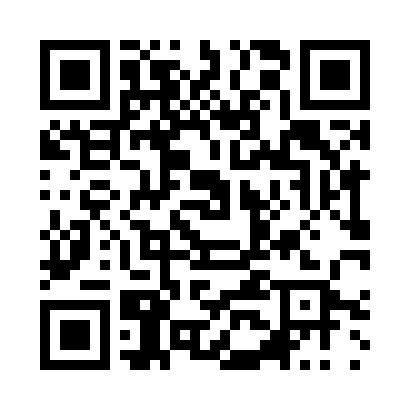 Prayer times for Kurtovo, BulgariaWed 1 May 2024 - Fri 31 May 2024High Latitude Method: Angle Based RulePrayer Calculation Method: Muslim World LeagueAsar Calculation Method: HanafiPrayer times provided by https://www.salahtimes.comDateDayFajrSunriseDhuhrAsrMaghribIsha1Wed4:256:151:176:158:2110:042Thu4:236:131:176:168:2210:063Fri4:216:121:176:168:2310:074Sat4:196:111:176:178:2410:095Sun4:176:091:176:188:2510:116Mon4:156:081:176:188:2610:127Tue4:136:071:176:198:2710:148Wed4:116:061:176:208:2910:169Thu4:106:051:176:208:3010:1710Fri4:086:031:176:218:3110:1911Sat4:066:021:176:218:3210:2012Sun4:046:011:176:228:3310:2213Mon4:026:001:176:238:3410:2414Tue4:015:591:176:238:3510:2515Wed3:595:581:176:248:3610:2716Thu3:575:571:176:248:3710:2917Fri3:565:561:176:258:3810:3018Sat3:545:551:176:268:3910:3219Sun3:525:541:176:268:4010:3320Mon3:515:531:176:278:4110:3521Tue3:495:521:176:278:4210:3722Wed3:485:521:176:288:4310:3823Thu3:465:511:176:298:4410:4024Fri3:455:501:176:298:4510:4125Sat3:445:491:176:308:4610:4326Sun3:425:491:176:308:4710:4427Mon3:415:481:186:318:4810:4628Tue3:405:471:186:318:4810:4729Wed3:395:471:186:328:4910:4830Thu3:375:461:186:328:5010:5031Fri3:365:461:186:338:5110:51